Квест-игра «Знают правила друзья, значит, знаю их и я».В феврале 2020 года в рамках совместных планов мероприятий по профилактике детского дорожно-транспортного травматизма в МАДОУ № 51 прошло интересное мероприятие , участниками которого явились воспитанники детского сада и члены отряда ЮИД школы № 19.Ребята подготовительной группы прошли нелегкий путь, на котором они выполняли задания. Все испытания были связанны с правилами дорожного движения. Каждая из пяти команд получила маршрутный лист, на котором были отмечены все точки пути. Задания дети  выполняли в той последовательности, в какой они отмечены в маршрутном листе. Выполнив правильно задание на одной точке, команда получала  изображение какой-либо  буквы для выполнения финального задания.  И вот все команды в сборе, маршруты пройдены достойно. Осталось составить ключевое слово из «заработанных» букв. А слово это – «ЗЕБРА», о котором дети много знают и увлеченно рассказывают. Интересное  и  важное для ребят  мероприятие закончилось вручением благодарственных писем. Благодарим за организацию игры  отряд ЮИД  школы № 19 и его руководителя   Ксению Фаритовну Шошеву.  Надеемся на дальнейшее сотрудничество.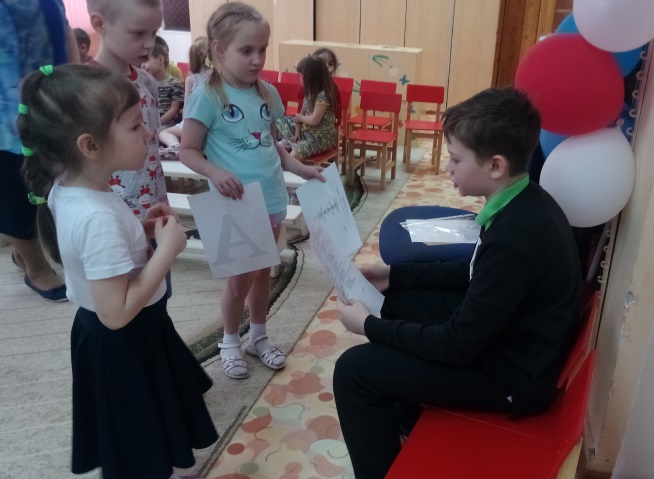 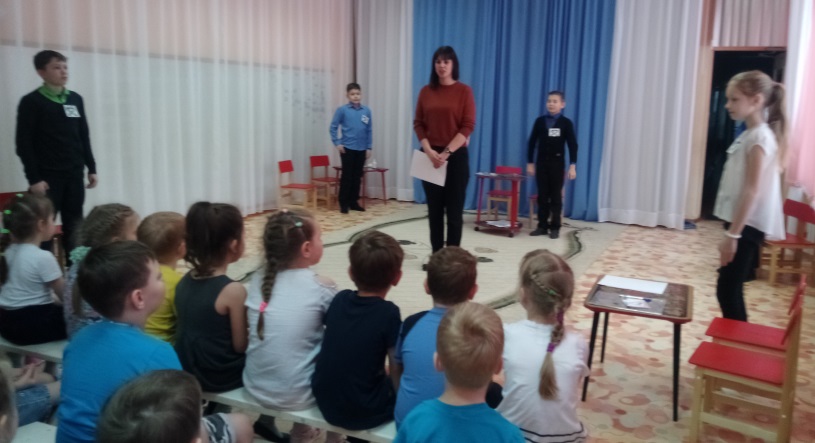 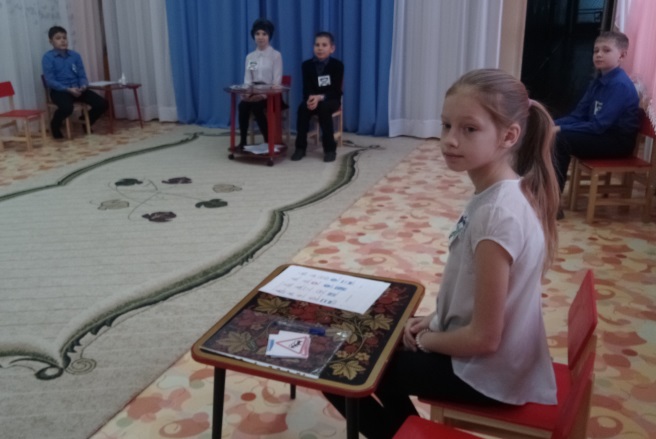 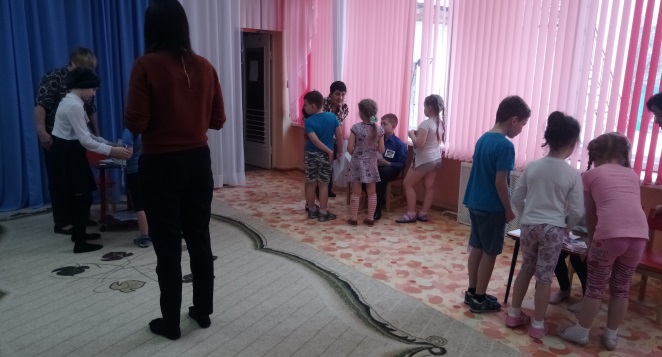 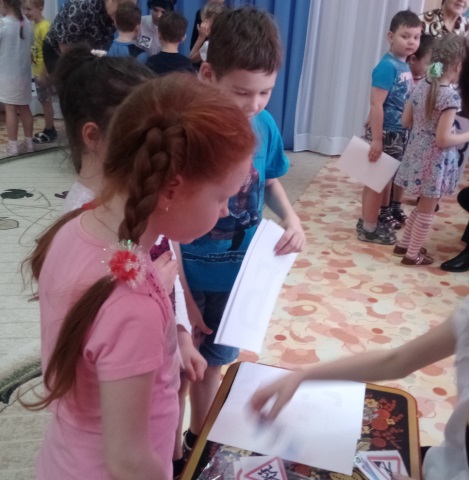 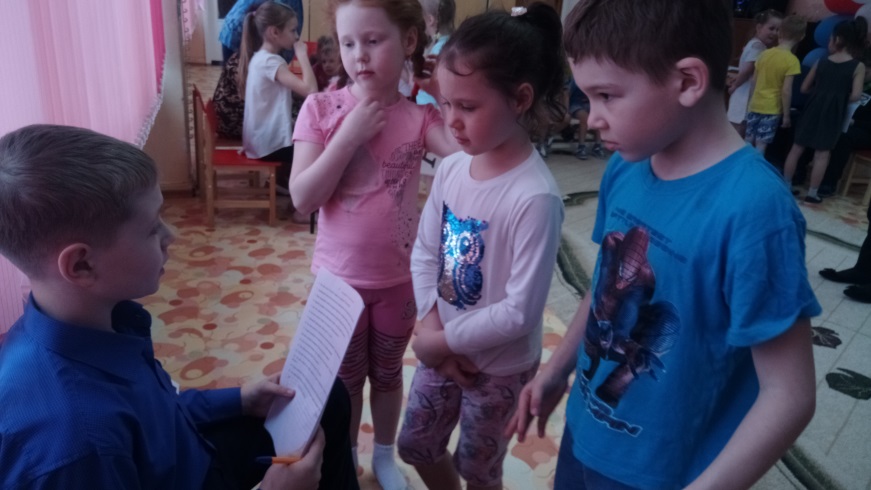 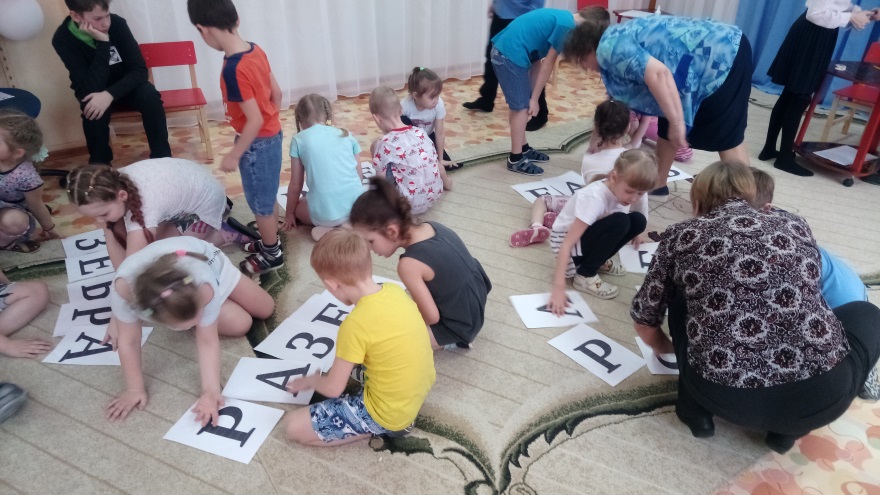 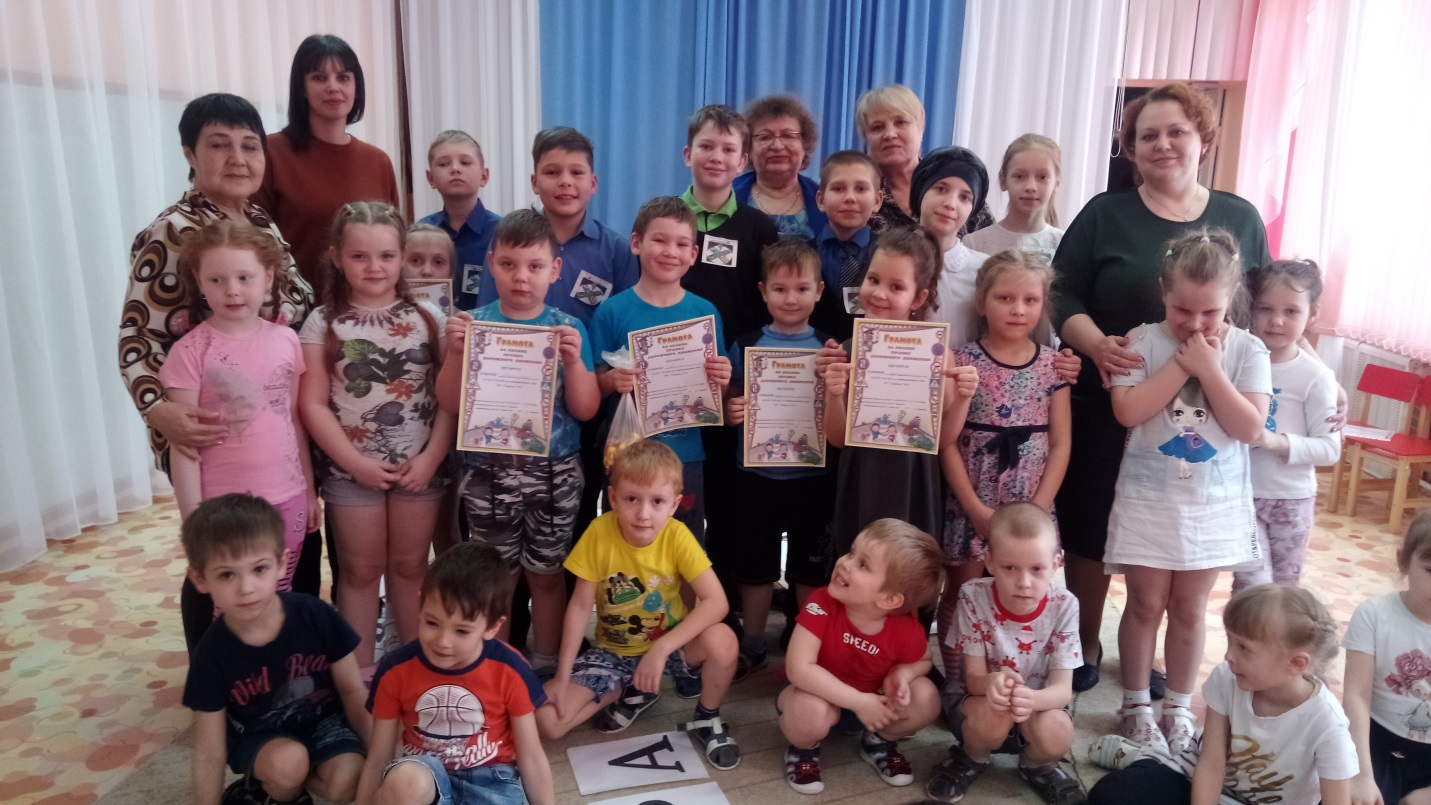 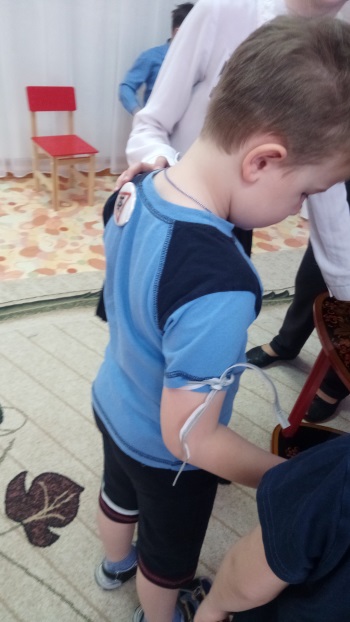 